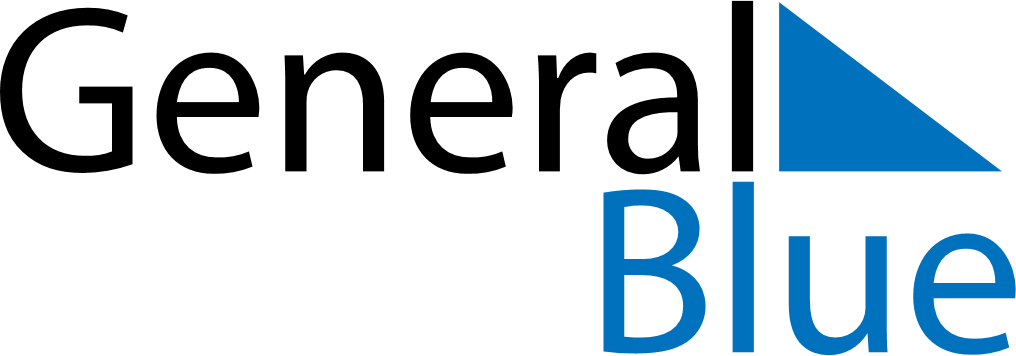 March 2024March 2024March 2024March 2024March 2024March 2024March 2024Ballyshannon, Ulster, IrelandBallyshannon, Ulster, IrelandBallyshannon, Ulster, IrelandBallyshannon, Ulster, IrelandBallyshannon, Ulster, IrelandBallyshannon, Ulster, IrelandBallyshannon, Ulster, IrelandSundayMondayMondayTuesdayWednesdayThursdayFridaySaturday12Sunrise: 7:21 AMSunset: 6:08 PMDaylight: 10 hours and 46 minutes.Sunrise: 7:19 AMSunset: 6:10 PMDaylight: 10 hours and 51 minutes.34456789Sunrise: 7:16 AMSunset: 6:12 PMDaylight: 10 hours and 55 minutes.Sunrise: 7:14 AMSunset: 6:14 PMDaylight: 11 hours and 0 minutes.Sunrise: 7:14 AMSunset: 6:14 PMDaylight: 11 hours and 0 minutes.Sunrise: 7:11 AMSunset: 6:16 PMDaylight: 11 hours and 4 minutes.Sunrise: 7:09 AMSunset: 6:18 PMDaylight: 11 hours and 8 minutes.Sunrise: 7:07 AMSunset: 6:20 PMDaylight: 11 hours and 13 minutes.Sunrise: 7:04 AMSunset: 6:22 PMDaylight: 11 hours and 17 minutes.Sunrise: 7:02 AMSunset: 6:24 PMDaylight: 11 hours and 22 minutes.1011111213141516Sunrise: 6:59 AMSunset: 6:26 PMDaylight: 11 hours and 26 minutes.Sunrise: 6:57 AMSunset: 6:28 PMDaylight: 11 hours and 31 minutes.Sunrise: 6:57 AMSunset: 6:28 PMDaylight: 11 hours and 31 minutes.Sunrise: 6:54 AMSunset: 6:30 PMDaylight: 11 hours and 35 minutes.Sunrise: 6:52 AMSunset: 6:32 PMDaylight: 11 hours and 39 minutes.Sunrise: 6:49 AMSunset: 6:34 PMDaylight: 11 hours and 44 minutes.Sunrise: 6:47 AMSunset: 6:35 PMDaylight: 11 hours and 48 minutes.Sunrise: 6:44 AMSunset: 6:37 PMDaylight: 11 hours and 53 minutes.1718181920212223Sunrise: 6:42 AMSunset: 6:39 PMDaylight: 11 hours and 57 minutes.Sunrise: 6:39 AMSunset: 6:41 PMDaylight: 12 hours and 2 minutes.Sunrise: 6:39 AMSunset: 6:41 PMDaylight: 12 hours and 2 minutes.Sunrise: 6:37 AMSunset: 6:43 PMDaylight: 12 hours and 6 minutes.Sunrise: 6:34 AMSunset: 6:45 PMDaylight: 12 hours and 10 minutes.Sunrise: 6:32 AMSunset: 6:47 PMDaylight: 12 hours and 15 minutes.Sunrise: 6:29 AMSunset: 6:49 PMDaylight: 12 hours and 19 minutes.Sunrise: 6:27 AMSunset: 6:51 PMDaylight: 12 hours and 24 minutes.2425252627282930Sunrise: 6:24 AMSunset: 6:53 PMDaylight: 12 hours and 28 minutes.Sunrise: 6:22 AMSunset: 6:55 PMDaylight: 12 hours and 33 minutes.Sunrise: 6:22 AMSunset: 6:55 PMDaylight: 12 hours and 33 minutes.Sunrise: 6:19 AMSunset: 6:57 PMDaylight: 12 hours and 37 minutes.Sunrise: 6:17 AMSunset: 6:59 PMDaylight: 12 hours and 41 minutes.Sunrise: 6:14 AMSunset: 7:00 PMDaylight: 12 hours and 46 minutes.Sunrise: 6:12 AMSunset: 7:02 PMDaylight: 12 hours and 50 minutes.Sunrise: 6:09 AMSunset: 7:04 PMDaylight: 12 hours and 55 minutes.31Sunrise: 7:07 AMSunset: 8:06 PMDaylight: 12 hours and 59 minutes.